				Vážení občania 60+!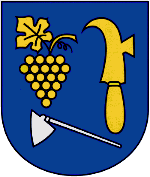 	Trnavský samosprávny kraj zriadil Mobilnú očkovaciu jednotku za účelom očkovania imobilných obyvateľov priamo doma a v súčasnosti rozširuje svoju činnosť aj na očkovanie v jednotlivých obciach za spolupráce samospráv.	Preto ponúkame našim občanom možnosť očkovania v Kultúrnom dome v Dvorníkoch očkovacou vakcínou Pfizer. Na očkovanie sa môžu prihlásiť:všetci občania, ktorí majú 70 rokov a viacobčania, ktorí majú 60 – 69 rokov a trpia vážnymi zdravotnými problémami, alebo nemajú možnosť sa dostaviť do iného očkovacieho centra.	Tí z vás, ktorí máte o očkovanie v Dvorníkoch záujem prosím, aby ste sa prihlásili na Obecnom úrade a nahlásili nám nasledovné údaje:Meno a priezvisko, rodné číslo a adresuTelefónne číslo a mailovú adresuZdravotnú poisťovňuPrihlásiť sa môžete:telefonicky na tel. č. 033/7320149, 033/7442226mailom na adrese: podatelna@dvorniky.sk vyplnením návratky, ktorú prinesiete na Obecný úrad v DvorníkochNajneskôr do 14. 05. 2021Na základe vašich prihlášok vás starosta obce zaregistruje do „čakárne“, resp. poradovníka a ďalej vás už budú kontaktovať pracovníci Trnavského samosprávneho kraja.__________________________________ Tu odstrihnúť____________________________________N á v r a t k aMeno a priezvisko, adresa:Rodné číslo:Zdravotná poisťovňa:Telefónne číslo:Mailová adresa:Mám záujem o očkovanie vakcínou Pfizer Mobilnou očkovacou jednotkou TTSK v Kultúrnom dome v Dvorníkoch.							........................................................							     Podpis záujemcu o očkovanie